 Казённое образовательное учреждение Омской области «Специальная (коррекционная) общеобразовательная школа-интернат №17 VIII вида»Учитель профессионально-трудового обученияПопов Сергей ИвановичСтатья: «Изготовление 2-3 ярусных шкатулок».                          Изготовление 2-3 ярусных шкатулок.Геометрическая резьба – самый древний способ украшения изделий из древесины. Россия – это страна лесов. Поэтому многие предметы быта в нашей стране были деревянные. Люди всегда хотели видеть нужные в быту предметы красивыми, поэтому часто их украшали, в том числе и геометрической резьбой. И во многих краеведческих музеях хранятся предметы быта, украшенные геометрической резьбой. В программе обычных школ, по технологии, и в программе специальных (коррекционных) школ, по столярному делу, есть темы по изучению геометрической резьбы. Целесообразно изучение геометрической резьбы производить на примере изготовления шкатулки украшенной геометрической резьбой. Что бы шкатулка была многофункциональной и необычной, её можно делать 2-3 ярусной с основанием. Основание можно сделать из дощечек толщиной 7-9мм. Для изящества их следует разметить и выпилить лобзиком, после чего нужно украсить геометрической резьбой.  Элементы геометрической резьбы должны быть соразмерны шкатулке. Когда элементы основания готовы, можно приступать к изготовлению элементов первого яруса шкатулки, обычно длина и ширина первого яруса делается такой же, как и основание или немного меньше. Кроме сторон шкатулки в первом ярусе делается выдвижной ящичек. Второй ярус обычно делается чуть меньше первого с открывающейся  боковой стороной. Третий ярус делается меньше второго с открывающейся крышкой. Когда все элементы шкатулки готовы, их украшают геометрической резьбой, после чего производится сборка шкатулки. Сборку шкатулки можно производить на шкантах, или на клею. При изготовлении двухъярусной шкатулки можно использовать ту же технологию как при изготовлении трёхъярусной шкатулки, только средний ярус можно не делать. Ниже приведены фотографии двух и трёхъярусных шкатулок.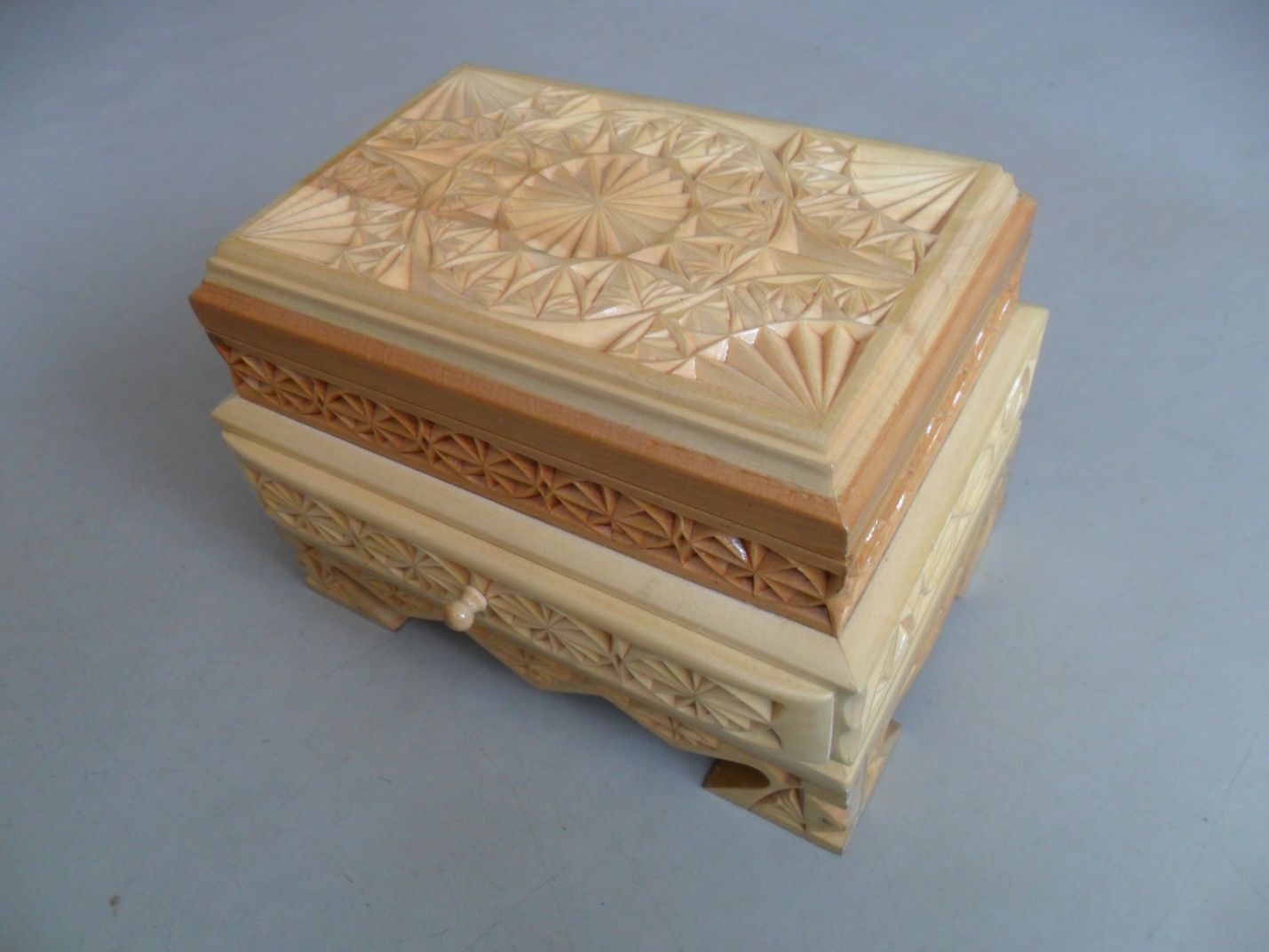 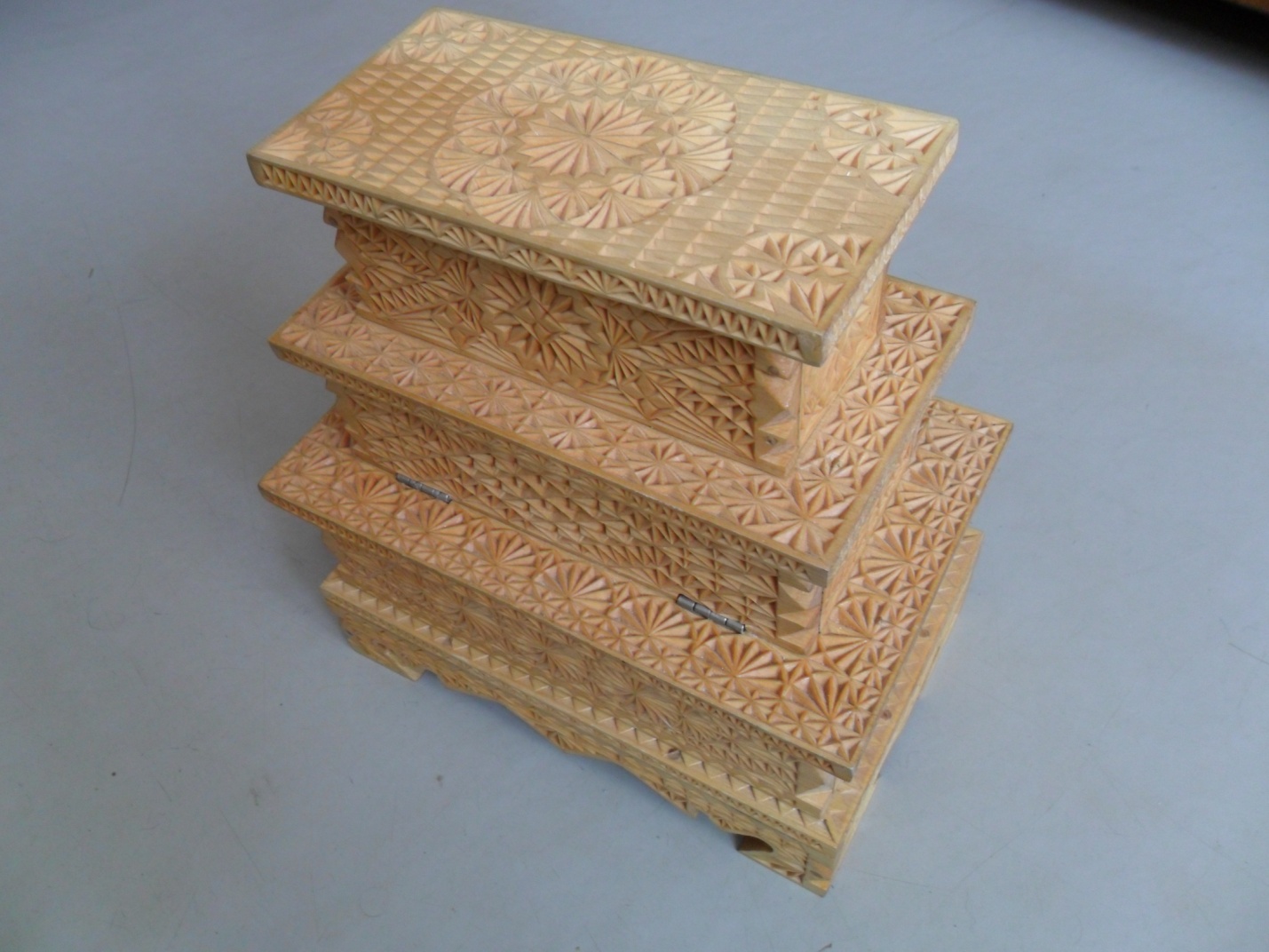 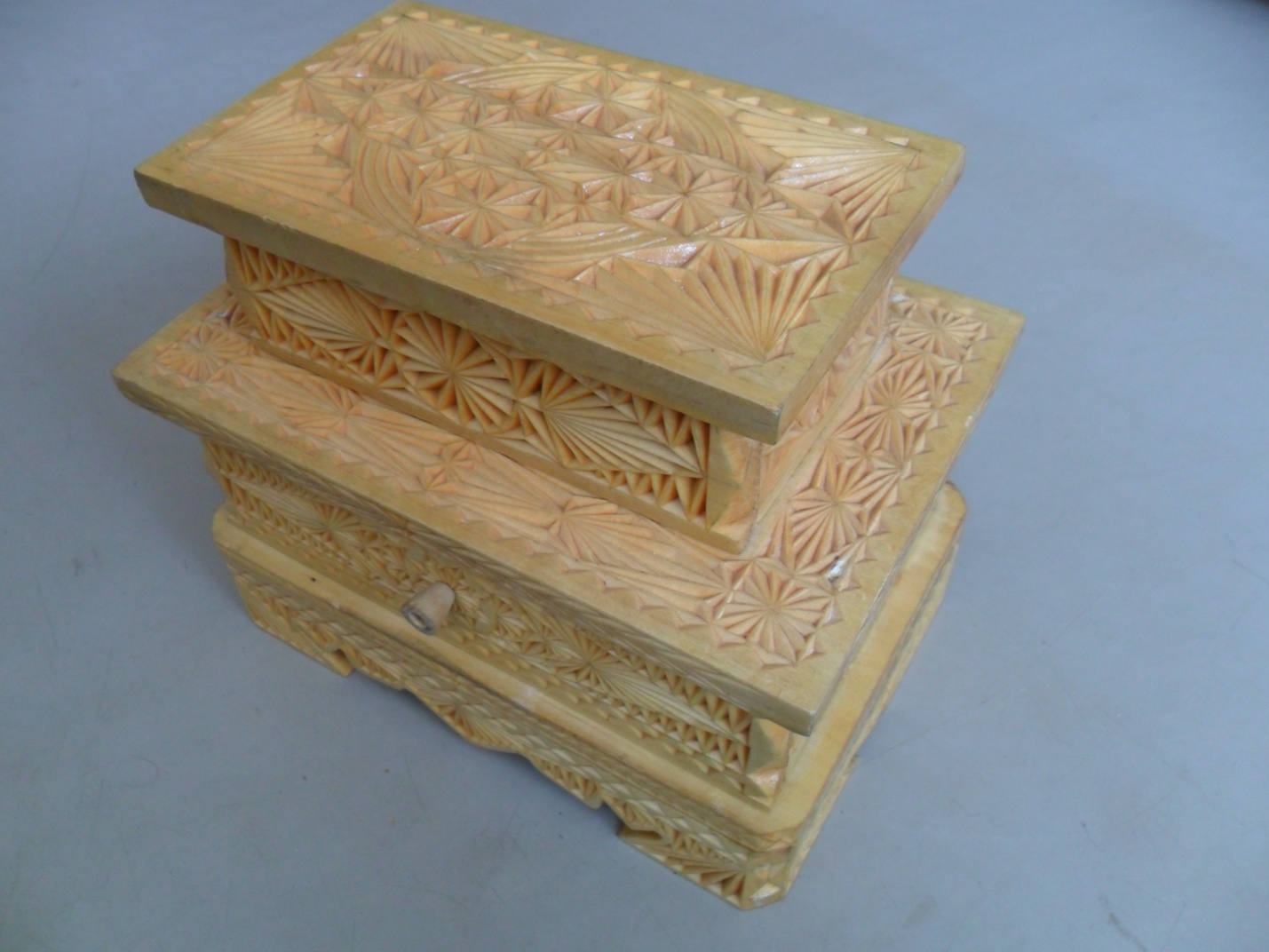 